Student revision checklistRevision checklistsThe tables below can be used as a revision checklist.For more information please see the OCR GCSE Gateway Science Physics A specification.The table headings are explained below:Assessable learning outcomesYou will be required to:RAGCommentsHere is a list of the learning outcomes for this qualification and the content you need to cover and work on.Please note the learning outcomes in bold are for Higher tier only. You can use the tick boxes to show when you have revised an item and how confident you feel about it.R = RED means you are really unsure and lack confidence; you might want to focus your revision here and possibly talk to your teacher for help.A = AMBER means you are reasonably confident but need some extra practice.G = GREEN means you are very confident.As your revision progresses, you can concentrate on the RED and AMBER items in order to turn them into GREEN items. You might find it helpful to highlight each topic in red, orange or green to help you prioritise.You can use the tick boxes to show when you have revised an item and how confident you feel about it.R = RED means you are really unsure and lack confidence; you might want to focus your revision here and possibly talk to your teacher for help.A = AMBER means you are reasonably confident but need some extra practice.G = GREEN means you are very confident.As your revision progresses, you can concentrate on the RED and AMBER items in order to turn them into GREEN items. You might find it helpful to highlight each topic in red, orange or green to help you prioritise.You can use the tick boxes to show when you have revised an item and how confident you feel about it.R = RED means you are really unsure and lack confidence; you might want to focus your revision here and possibly talk to your teacher for help.A = AMBER means you are reasonably confident but need some extra practice.G = GREEN means you are very confident.As your revision progresses, you can concentrate on the RED and AMBER items in order to turn them into GREEN items. You might find it helpful to highlight each topic in red, orange or green to help you prioritise.You can use the comments column to:add more information about the details for each pointadd formulae or notesinclude a reference to a useful resourcehighlight areas of difficulty or things that you need to talk to your teacher about or look up in a textbook.P1	MatterP1	MatterP1	MatterP1	MatterP1	MatterP1.1	The particle modelP1.1	The particle modelP1.1	The particle modelP1.1	The particle modelP1.1	The particle modelLearning outcomesYou will be required to:RAGCommentsP1.1a	describe how and why the atomic model has 	changed over time		To include – the Thomson, Rutherford 		(alongside Geiger and Marsden) and 		Bohr modelsP1.1b	describe the atom as a positively charged 	nucleus surrounded by negatively charged 	electrons, with the nuclear radius much 	smaller than that of the atom and with almost 	all of the mass in the nucleusP1.1c	recall the typical size (order of magnitude) of 	atoms and small molecules			To include – knowledge that it is typically 		1 × 10–10mP1.1d	define densityP1.1	The particle modelP1.1	The particle modelP1.1	The particle modelP1.1	The particle modelP1.1	The particle modelLearning outcomesYou will be required to:RAGCommentsP1.1e	explain the differences in density between the 	different states of matter in terms of the 	arrangements of the atoms and moleculesP1.1f	apply the relationship between density, mass 	and volume to changes where mass is 	conservedP1.2	Changes of stateP1.2	Changes of stateP1.2	Changes of stateP1.2	Changes of stateP1.2	Changes of stateP1.2a	describe how mass is conserved when 	substances melt, freeze, evaporate, condense 	or sublimateP1.2b	describe that physical changes differ from chemical changes because the material recovers its original properties if the change is reversedP1.2c	describe how heating a system will change 	the energy stored within the system and raise 	its temperature or produce changes of stateP1.2	Changes of stateP1.2	Changes of stateP1.2	Changes of stateP1.2	Changes of stateP1.2	Changes of stateLearning outcomesYou will be required to:RAGCommentsP1.2d	define the term specific heat capacity and 	distinguish between it and the term specific 	latent heat			To include – specific latent heat of fusion 	and specific latent heat of vaporisationP1.2e	apply the relationship between change in 	internal energy of a material and its mass, 	specific heat capacity and temperature 	change to calculate the energy change 	involvedP1.2f	apply the relationship between specific latent 	heat and mass to calculate the energy change 	involved in a change of stateP1.3	PressureP1.3	PressureP1.3	PressureP1.3	PressureP1.3	PressureP1.3a	explain how the motion of the molecules in a 	gas is related both to its temperature and its 	pressure		To include – application to closed 			systems onlyP1.3	PressureP1.3	PressureP1.3	PressureP1.3	PressureP1.3	PressureLearning outcomesYou will be required to:RAGCommentsP1.3b	explain the relationship between the 	temperature of a gas and its pressure at 	constant volume (qualitative only)P1.3c	recall that gases can be compressed or 	expanded by pressure changes and that the 	pressure produces a net force at right angles 	to any surface(separate science only)P1.3d	explain how increasing the volume in which a 	gas is contained, at constant temperature can 	lead to a decrease in pressure(separate science only)		To include – behaviour regarding particle 		velocity and collisionsP1.3e	explain how doing work on a gas can increase its temperature(separate science only)		To include – examples such as a 			bicycle pumpP1.3	PressureP1.3	PressureP1.3	PressureP1.3	PressureP1.3	PressureLearning outcomesYou will be required to:RAGCommentsP1.3f	describe a simple model of the Earth’s 	atmosphere and of atmospheric pressure(separate science only)		To include – an assumption of uniform 		density; knowledge of layers is not 			expectedP1.3g	explain why atmospheric pressure varies with 	height above the surface of the planet(separate science only)P1.3h	describe the factors which influence floating and sinking(separate science only)P1.3i	explain why pressure in a liquid varies with depth and density and how this leads to an upwards force on a partially submerged object(separate science only)P1.3	PressureP1.3	PressureP1.3	PressureP1.3	PressureP1.3	PressureLearning outcomesYou will be required to:RAGCommentsP1.3j	calculate the differences in pressure at 	different depths in a liquid			To include – knowledge that g is the 		strength of the gravitational field and 		has a value of 10 N/kg near the Earth’s 		surface	(separate science only)P2	ForcesP2	ForcesP2	ForcesP2	ForcesP2	ForcesP2.1	MotionP2.1	MotionP2.1	MotionP2.1	MotionP2.1	MotionLearning outcomesYou will be required to:RAGCommentsP2.1a	describe how to measure distance and time in 	a range of scenariosP2.1b	describe how to measure distance and time 	and use these to calculate speed	To include – from graphsP2.1c	make calculations using ratios and 	proportional reasoning to convert units and to 	compute rates		To include – conversion from non-Sl to Sl 		unitsP2.1d	explain the vector–scalar distinction as it 	applies to displacement and distance, velocity 	and speedP2.1e	relate changes and differences in motion to 	appropriate distance–time, and velocity–time 	graphs; interpret lines and slopesP2.1	MotionP2.1	MotionP2.1	MotionP2.1	MotionP2.1	MotionLearning outcomesYou will be required to:RAGCommentsP2.1f	interpret enclosed area in velocity-time 	graphsP2.1g	calculate average speed for non-uniform 	motionP2.1h	apply formulae relating distance, time and 	speed, for uniform motion, and for motion with 	uniform accelerationP2.2	Newton’s lawsP2.2	Newton’s lawsP2.2	Newton’s lawsP2.2	Newton’s lawsP2.2	Newton’s lawsP2.2a	recall examples of ways in which objects 	interact		To include - electrostatics, gravity, 			magnetism and by contact (including 		normal contact force and friction)P2.2b	describe how such examples involve 	interactions between pairs of objects which 	produce a force on each objectP2.2	Newton’s lawsP2.2	Newton’s lawsP2.2	Newton’s lawsP2.2	Newton’s lawsP2.2	Newton’s lawsLearning outcomesYou will be required to:RAGCommentsP2.2c	represent forces as vectors		To include - drawing free body force 			diagrams to demonstrate understanding 		of forces acting as vectorsP2.2d	apply Newton’s First Law to explain the 	motion of an object moving with uniform 	velocity and also an object where the speed 	and/or direction change		To include - looking at forces on one body 		and resultant forces and their effects 		(qualitative only)P2.2e	use vector diagrams to illustrate resolution of forces, a net force (resultant force), and equilibrium situations			To include – scale drawings limited to 	parallel and perpendicular vectors 	onlyP2.2f	describe examples of the forces acting on an isolated solid object or system	To include – examples of objects that 	reach terminal velocity for example 	skydivers and applying similar ideas 	to vehiclesP2.2	Newton’s lawsP2.2	Newton’s lawsP2.2	Newton’s lawsP2.2	Newton’s lawsP2.2	Newton’s lawsLearning outcomesYou will be required to:RAGCommentsP2.2g	describe, using free body diagrams, examples where two or more forces lead to a resultant force on an objectP2.2h	describe, using free body diagrams, examples 	of the special case where forces balance to produce a resultant force of zero (qualitative only)P2.2i	apply Newton’s second law in calculations 	relating forces, masses and accelerationsP2.2j	explain that inertia is a measure of how 	difficult it is to change the velocity of an object and that the inertial mass is defined as the ratio of force over accelerationP2.2k	define momentum and describe examples of momentum in collisions		To include – an idea of the law of 			conservation of momentum in 			collisionsP2.2	Newton’s lawsP2.2	Newton’s lawsP2.2	Newton’s lawsP2.2	Newton’s lawsP2.2	Newton’s lawsLearning outcomesYou will be required to:RAGCommentsP2.2l	apply formulae relating force, mass, velocity 	and acceleration to explain how the changes 	involved are inter-related(separate science only)P2.2m	use the relationship between work done, 	force, and distance moved along the line of 	action of the force and describe the energy 	transfer involvedP2.2n	calculate relevant values of stored energy and 	energy transfers; convert between newton-	metres and joulesP2.2o	explain, with reference to examples, the 	definition of power as the rate at which energy 	is transferredP2.2p	recall and apply Newton’s third law		To include – application to situations of 		equilibrium and non-equilibriumP2.2q	explain why an object moving in a circle with a constant speed has a changing velocity (qualitative only)P2.3	Forces in actionP2.3	Forces in actionP2.3	Forces in actionP2.3	Forces in actionP2.3	Forces in actionLearning outcomesYou will be required to:RAGCommentsP2.3a	explain that to stretch, bend or compress an 	object, more than one force has to be applied		To include – applications to real life 			situationsP2.3b	describe the difference between elastic and 	plastic deformation (distortions) caused by 	stretching forcesP2.3c	describe the relationship between force and 	extension for a spring and other simple 	systems		To include – graphical representation of 		the extension of a springP2.3d	describe the difference between linear and 	non-linear relationships between force and 	extensionP2.3e	calculate a spring constant in linear casesP2.3f	calculate the work done in stretchingP2.3	Forces in actionP2.3	Forces in actionP2.3	Forces in actionP2.3	Forces in actionP2.3	Forces in actionLearning outcomesYou will be required to:RAGCommentsP2.3g	describe that all matter has a gravitational 	field that causes attraction, and the field 	strength is much greater for massive objectsP2.3h	define weight, describe how it is measured 	and describe the relationship between the 	weight of an object and the gravitational field 	strength, g		To include - knowledge that the 			gravitational field strength is known as g 		and has a value of 10N/kg at the earth’s 		surfaceP2.3i	recall the acceleration in free fallP2.3j	apply formulae relating force, mass and 	relevant physical constants, including 	gravitational field strength, g, to explore how 	changes in these are inter-related(separate science only)P2.3	Forces in actionP2.3	Forces in actionP2.3	Forces in actionP2.3	Forces in actionP2.3	Forces in actionLearning outcomesYou will be required to:RAGCommentsP2.3k	describe examples in which forces cause 	rotation(separate science only)		To include - location of pivot points and 		whether a resultant turning force will be in 		a clockwise or anticlockwise directionP2.3l	define and calculate the moment of a force (separate science only)		To include – application of the principle of 		moments for objects which are balancedP2.3m	explain how levers and gears transmit the 	rotational effects of forces(separate science only)		To include – an understanding of ratios 		and how this enables gears and levers to 		work as force multipliersP2.3n	recall that the pressure in fluids (gases and 	liquids) causes a net force at right angles to 	any surface(separate science only)P2.3	Forces in actionP2.3	Forces in actionP2.3	Forces in actionP2.3	Forces in actionP2.3	Forces in actionLearning outcomesYou will be required to:RAGCommentsP2.3o	use the relationship between the force, the 	pressure and the area in contact.(separate science only)		To include – an understanding of how 		simple hydraulic systems workP3	ElectricityP3	ElectricityP3	ElectricityP3	ElectricityP3	ElectricityP3.1	Static and chargeP3.1	Static and chargeP3.1	Static and chargeP3.1	Static and chargeP3.1	Static and chargeLearning outcomesYou will be required to:RAGCommentsP3.1a	describe that charge is a property of all matter 	and that there are positive and negative 	charges		To include – the understanding that in 		most bodies there are an equal number of 		positive and negative charges resulting in 		the body having zero net chargeP3.1b	describe the production of static electricity, 	and sparking, by rubbing surfaces, and 	evidence that charged objects exert forces of 	attraction or repulsion on one another when 	not in contact		To include – the understanding that static 		charge only builds up on insulatorsP3.1c	explain how transfer of electrons between 	objects can explain the phenomena of static 	electricityP3.1	Static and chargeP3.1	Static and chargeP3.1	Static and chargeP3.1	Static and chargeP3.1	Static and chargeLearning outcomesYou will be required to:RAGCommentsP3.1d	explain the concept of an electric field and 	how it helps to explain the phenomena of 	static electricity(separate science only)		To include – how electric fields relate to 		the forces of attraction and repulsionP3.1e	recall that current is a rate of flow of charge 	(electrons) and the conditions needed for 	charge to flow		To include – how electric fields relate to 		the forces of attraction and repulsionP3.1f	recall that current has the same value as any 	point in a single closed loopP3.1g	recall and use the relationship between 	quantity of charge, current and timeP3.2	Simple circuitsP3.2	Simple circuitsP3.2	Simple circuitsP3.2	Simple circuitsP3.2	Simple circuitsLearning outcomesYou will be required to:RAGCommentsP3.2a	describe the differences between series and 	parallel circuits		To include – positioning of measuring 		instruments in circuits and descriptions of 		the behaviour of energy, current and 		potential differenceP3.2b	represent d.c. circuits with the conventions of 	positive and negative terminals, and the 	symbols that represent common circuit 	elements		To include – cells, power supply, diodes, 		LDRs, NTC thermistors, filament lamps, 		ammeter, voltmeter, fixed and variable 		resistors and switchP3.2c	recall that current I depends on both 	resistance R and potential difference V and 	the units in which these are measured		To include – the definition of potential 		differenceP3.2	Simple circuitsP3.2	Simple circuitsP3.2	Simple circuitsP3.2	Simple circuitsP3.2	Simple circuitsLearning outcomesYou will be required to:RAGCommentsP3.2d	recall and apply the relationship between I, R 	and V, and that for some resistors the value of 	R remains constant but that in others it can 	change as the current changesP3.2e	explain that for some resistors the value of R 	remains constant but that in others it can 	change as the current changesP3.2f	explain the design and use of circuits to 	explore such effects		To include – components such as wire of 		varying resistance, filament lamps, 			diodes, NTC thermistors and LDRsP3.2g	use graphs to explore whether circuit 	elements are linear or non-linearP3.2h	use graphs and relate the curves produced to 	the function and properties of circuit elements		To include – components such as wire of 		varying resistance, filament lamps, 			diodes, NTC thermistors and LDRsP3.2	Simple circuitsP3.2	Simple circuitsP3.2	Simple circuitsP3.2	Simple circuitsP3.2	Simple circuitsLearning outcomesYou will be required to:RAGCommentsP3.2i	explain why, if two resistors are in series the 	net resistance is increased, whereas with two 	in parallel the net resistance is decreased 	(qualitative explanation only)P3.2j	calculate the currents, potential differences 	and resistances in d.c. series and parallel 	circuits		To include – components such as wire of 		varying resistance, filament lamps, 			diodes, NTC thermistors and LDRsP3.2k	explain the design and use of d.c. circuits for 	measurement and testing purposesP3.2l	explain how the power transfer in any circuit 	device is related to the potential difference 	across it and the current, and to the energy 	changes over a given timeP3.2m	apply the equations relating potential 	difference, current, quantity of charge, 	resistance, power, energy, and time, and 	solve problems for circuits which include 	resistors in series, using the concept of 	equivalent resistanceP4	Magnetism and magnetic fieldsP4	Magnetism and magnetic fieldsP4	Magnetism and magnetic fieldsP4	Magnetism and magnetic fieldsP4	Magnetism and magnetic fieldsP4.1	Magnets and magnetic fieldsP4.1	Magnets and magnetic fieldsP4.1	Magnets and magnetic fieldsP4.1	Magnets and magnetic fieldsP4.1	Magnets and magnetic fieldsLearning outcomesYou will be required to:RAGCommentsP4.1a	describe the attraction and repulsion between 	unlike and like poles for permanent magnets		To include – diagrams of magnetic field 		patterns around bar magnets to show 		attraction and repulsionP4.1b	describe the difference between permanent 	and induced magnetsP4.1c	describe the characteristics of the magnetic 	field of a magnet, showing how strength and 	direction change from one point to another		To include – diagrams to show how the 		strength of the field varies around them 		and ways of investigating thisP4.1d	explain how the behaviour of a magnetic 	(dipping) compass is related to evidence that 	the core of the Earth must be magneticP4.1	Magnets and magnetic fieldsP4.1	Magnets and magnetic fieldsP4.1	Magnets and magnetic fieldsP4.1	Magnets and magnetic fieldsP4.1	Magnets and magnetic fieldsLearning outcomesYou will be required to:RAGCommentsP4.1e	describe how to show that a current can 	create a magnetic effect and describe the 	directions of the magnetic field around a 	conducting wireP4.1f	recall that the strength of the field depends on 	the current and the distance from the 	conductorP4.1g	explain how solenoid arrangements can 	enhance the magnetic effectP4.2	Uses of magnetismP4.2	Uses of magnetismP4.2	Uses of magnetismP4.2	Uses of magnetismP4.2	Uses of magnetismLearning outcomesYou will be required to:RAGCommentsP4.2a	describe how a magnet and a current-carrying conductor exert a force on one anotherP4.2b	show that Fleming’s left-hand rule represents the relative orientations of the force, the current and the magnetic fieldP4.2	Uses of magnetismP4.2	Uses of magnetismP4.2	Uses of magnetismP4.2	Uses of magnetismP4.2	Uses of magnetismLearning outcomesYou will be required to:RAGCommentsP4.2c	apply the equation that links the force on a 	conductor to the magnetic flux density, the 	current and the length of conductor to 	calculate the forces involvedP4.2d	explain how the force exerted from a magnet and a current-carrying conductor is used to 	cause rotation in electric motors			To include – an understanding of how 		electric motors work but knowledge of 		the structure of a motor is not 			expectedP4.2e	recall that a change in the magnetic field 	around a conductor can give rise to an 	induced potential difference across its ends, which could drive a current, generating a magnetic field that would oppose the original change(separate science only)P4.2f	explain how this effect is used in an alternator to generate a.c., and in a dynamo to generate d.c.(separate science only)P4.2	Uses of magnetismP4.2	Uses of magnetismP4.2	Uses of magnetismP4.2	Uses of magnetismP4.2	Uses of magnetismLearning outcomesYou will be required to:RAGCommentsP4.2g	explain how the effect of an alternating 	current in one circuit, in inducing a current in another, is used in transformers(separate science only)P4.2h	explain how the ratio of the potential differences across the two circuits in a transformer depends on the ratio of the numbers of turns in each(separate science only)P4.2i	apply the equations linking the potential differences and numbers of turns in the two coils of a transformer(separate science only)P4.2j	explain the action of the microphone in converting the pressure variations in sound waves into variations in current in electrical circuits, and the reverse effect as used in loudspeakers and headphones(separate science only)			To include - an understanding of how 		dynamic microphones work using 		electromagnetic inductionP5	Waves in matterP5	Waves in matterP5	Waves in matterP5	Waves in matterP5	Waves in matterP5.1	Wave behaviourP5.1	Wave behaviourP5.1	Wave behaviourP5.1	Wave behaviourP5.1	Wave behaviourLearning outcomesYou will be required to:RAGCommentsP5.1a	describe wave motion in terms of amplitude, 	wavelength, frequency and periodP5.1b	define wavelength and frequencyP5.1c	describe and apply the relationship between 	wavelength, frequency and wave velocityP5.1d	apply formulae relating velocity, frequency 	and wavelengthP5.1e	describe differences between transverse and 	longitudinal waves		To include – direction of travel and 			direction of vibrationP5.1f	show how changes, in velocity, frequency and 	wavelength, in transmission of sound waves 	from one medium to another, are inter-related(separate science only)P5.1	Wave behaviourP5.1	Wave behaviourP5.1	Wave behaviourP5.1	Wave behaviourP5.1	Wave behaviourLearning outcomesYou will be required to:RAGCommentsP5.1g	describe the effects of reflection, transmission 	and absorption of waves at material interface(separate science only)		To include – examples such as 			ultrasound and sonarP5.1h	describe, with examples, processes which 	convert wave disturbances between sound 	waves and vibrations in solids(separate science only)			To include - knowledge of a simple 	structure of the parts of the ear is 	expectedP5.1i	explain why such processes only work over a limited frequency range, and the relevance of this to human hearing(separate science only)			To include - why hearing (audition) 	changes due to ageingP5.1j	describe how ripples on water surfaces are 	used to model transverse waves whilst sound 	waves in air are longitudinal waves, and how 	the speed of each may be measuredP5.1	Wave behaviourP5.1	Wave behaviourP5.1	Wave behaviourP5.1	Wave behaviourP5.1	Wave behaviourLearning outcomesYou will be required to:RAGCommentsP5.1k	describe evidence for the cases of ripples on water surfaces and for sound waves in air that it is the wave that travels and not the water or the airP5.2	The electromagnetic spectrumP5.2	The electromagnetic spectrumP5.2	The electromagnetic spectrumP5.2	The electromagnetic spectrumP5.2	The electromagnetic spectrumP5.2a	recall that electromagnetic waves are 	transverse and are transmitted through space 	where all have the same velocityP5.2b	explain that electromagnetic waves transfer 	energy from source to absorber		To include – examples from a range of 		electromagnetic wavesP5.2c	apply the relationships between frequency 	and wavelength across the electromagnetic 	spectrumP5.2	The electromagnetic spectrumP5.2	The electromagnetic spectrumP5.2	The electromagnetic spectrumP5.2	The electromagnetic spectrumP5.2	The electromagnetic spectrumLearning outcomesYou will be required to:RAGCommentsP5.2d	describe the main groupings of the 	electromagnetic spectrum and that these 	groupings range from long to short 	wavelengths and from low to high 	frequencies		To include – radio, microwave, infrared, 		visible (red to violet), ultraviolet, X-rays 		and gamma raysP5.2e	describe that our eyes can only detect a 	limited range of the electromagnetic 	spectrumP5.2f	recall that light is an electromagnetic waveP5.2g	give examples of some practical uses of electromagnetic waves in the radio, microwave, infrared, visible, ultraviolet, X-ray and gamma ray regionsP5.2h	describe how ultraviolet waves, X-rays and 	gamma rays can have hazardous effects, 	notably on human bodily tissuesP5.2	The electromagnetic spectrumP5.2	The electromagnetic spectrumP5.2	The electromagnetic spectrumP5.2	The electromagnetic spectrumP5.2	The electromagnetic spectrumLearning outcomesYou will be required to:RAGCommentsP5.2i	explain, in qualitative terms, how the 	differences in velocity, absorption and 	reflection between different types of waves in solids and liquids can be used both for 	detection and for exploration of structures 	which are hidden from direct observation, 	notably in our bodies(separate science only)			To include – the use of infrared, X-	rays, gamma rays and ultrasound as 	an alternative in medical imagingP5.2j	recall that radio waves can be produced by, or can themselves induce, oscillations in electrical circuitsP5.3	Wave interactionsP5.3	Wave interactionsP5.3	Wave interactionsP5.3	Wave interactionsP5.3	Wave interactionsP5.3a	recall that different substances may absorb, transmit, refract, or reflect electromagnetic waves in ways that vary with wavelengthP5.3b	explain how some effects are related to differences in the velocity of electromagnetic waves in different substancesP5.3	Wave interactionsP5.3	Wave interactionsP5.3	Wave interactionsP5.3	Wave interactionsP5.3	Wave interactionsLearning outcomesYou will be required to:RAGCommentsP5.3c	use ray diagrams to illustrate reflection, 	refraction and the similarities and differences 	between convex and concave lenses 	(qualitative only)(separate science only)		To include - how the behaviour of convex 		and concave lenses determine how they 		may be used, for example, to correct 		visionP5.3d	construct two-dimensional ray diagrams to 	illustrate reflection and refraction (qualitative 	only – equations not needed)(separate science only)P5.3e	explain how colour is related to differential 	absorption, transmission and reflection(separate science only)		To include – specular reflection and 			scatteringP6	RadioactivityP6	RadioactivityP6	RadioactivityP6	RadioactivityP6	RadioactivityP6.1	Radioactive emissionsP6.1	Radioactive emissionsP6.1	Radioactive emissionsP6.1	Radioactive emissionsP6.1	Radioactive emissionsLearning outcomesYou will be required to:RAGCommentsP6.1a	recall that atomic nuclei are composed of both 	protons and neutrons, that the nucleus of 	each element has a characteristic positive 	chargeP6.1b	recall that atoms of the same elements can 	differ in nuclear mass by having different 	numbers of neutronsP6.1c	Use the conventional representation for nuclei 	to relate the differences between isotopes		To include – identities, charges and 			massesP6.1d	recall that some nuclei are unstable and may 	emit alpha particles, beta particles, or 	neutrons, and electromagnetic radiation as 	gamma raysP6.1e	relate the emission of alpha particles, beta particles, gamma radiation and neutrons to possible changes in the mass or the charge of the nucleus, or bothP6.1	Radioactive emissionsP6.1	Radioactive emissionsP6.1	Radioactive emissionsP6.1	Radioactive emissionsP6.1	Radioactive emissionsLearning outcomesYou will be required to:RAGCommentsP6.1f	use names and symbols of common nuclei 	and particles to write balanced equations that 	represent radioactive decayP6.1g	balance equations representing the emission 	of alpha-, beta- or gamma radiation in terms 	of the masses, and charges of the atoms 	involvedP6.1h	recall that in each atom its electrons are 	arranged at different distances from the 	nucleus, that such arrangements may change 	with absorption or emission of 	electromagnetic radiation and that atoms can 	become ions by loss of outer electrons		To include - knowledge that inner 			electrons can be ‘excited’ when they 			absorb energy	from radiation and rise to a 		higher energy 	level. When this energy is 		lost by the electron it is emitted as 			radiation. When outer electrons are lost 		this is called ionisationP6.1	Radioactive emissionsP6.1	Radioactive emissionsP6.1	Radioactive emissionsP6.1	Radioactive emissionsP6.1	Radioactive emissionsLearning outcomesYou will be required to:RAGCommentsP6.1i	recall that changes in atoms and nuclei can 	also generate and absorb radiations over a 	wide frequency range		To include – an understanding that these 		types of radiation may be from any part of 		the electromagnetic spectrum which 			includes gamma raysP6.1j	explain the concept of half-life and how this is 	related to the random nature of radioactive 	decayP6.1k	calculate the net decline, expressed as a ratio, during radioactive emission after a given (integral) number of half-lives		To include – half-life graphsP6.1l	recall the differences in the penetration 	properties of alpha particles, beta particles 	and gamma raysP6.2	Uses and hazardsP6.2	Uses and hazardsP6.2	Uses and hazardsP6.2	Uses and hazardsP6.2	Uses and hazardsLearning outcomesYou will be required to:RAGCommentsP6.2a	recall the differences between contamination 	and irradiation effects and compare the 	hazards associated with these twoP6.2b	explain why the hazards associated with 	radioactive material differ according to the 	half-life involved(separate science only)P6.2c	describe the different uses of nuclear 	radiations for exploration of internal organs, 	and for control or destruction of unwanted 	tissue(separate science only)P6.2d	recall that some nuclei are unstable and may 	split, and relate such effects to radiation which 	might emerge, to transfer of energy to other 	particles and to the possibility of chain 	reactions(separate science only)			To include – knowledge of the term 			nuclear fission. for fission to occur the 		unstable nucleus must usually first absorb 		a neutronP6.2	Uses and hazardsP6.2	Uses and hazardsP6.2	Uses and hazardsP6.2	Uses and hazardsP6.2	Uses and hazardsLearning outcomesYou will be required to:RAGCommentsP6.2e	describe the process of nuclear fusion(separate science only)		To include – knowledge that mass may 		be converted into the energy of radiationP7	EnergyP7	EnergyP7	EnergyP7	EnergyP7	EnergyP7.1	Work doneP7.1	Work doneP7.1	Work doneP7.1	Work doneP7.1	Work doneLearning outcomesYou will be required to:RAGCommentsP7.1a	describe for situations where there are energy 	transfers in a system, that there is no net 	change to the total energy of a closed system 	(qualitative only)		To include – the law of conservation of 		energyP7.1b	describe all the changes involved in the way 	energy is stored when a system changes for 	common situations	To include - an object projected upwards or 	up a slope, a moving object hitting an 	obstacle, an object being accelerated by a 	constant force, a vehicle slowing down, 	bringing water to a boil in an electric kettleP7.1c	describe the changes in energy involved 	when a system is changed by heating (in 	terms of temperature change and specific 	heat capacity), by work done by forces, and 	by work done when a current flowsP7.1	Work doneP7.1	Work doneP7.1	Work doneP7.1	Work doneP7.1	Work doneLearning outcomesYou will be required to:RAGCommentsP7.1d	make calculations of the energy changes 	associated with changes in a system, 	recalling or selecting the relevant equations 	for mechanical, electrical, and thermal 	processes; thereby express in quantitative 	form and on a common scale the overall 	redistribution of energy in the system		To include – work done by forces, current 		flow, through heating and the use of kW h 		to measure energy use in electrical 			appliances in the homeP7.1e	calculate the amounts of energy associated 	with a moving body, a stretched spring and an 	object raised above ground levelP7.2	Power and efficiencyP7.2	Power and efficiencyP7.2	Power and efficiencyP7.2	Power and efficiencyP7.2	Power and efficiencyLearning outcomesYou will be required to:RAGCommentsP7.2a	describe, with examples, the process by 	which energy is dissipated, so that it is stored 	in less useful waysP7.2	Power and efficiencyP7.2	Power and efficiencyP7.2	Power and efficiencyP7.2	Power and efficiencyP7.2	Power and efficiencyLearning outcomesYou will be required to:RAGCommentsP7.2b	describe how, in different domestic devices, 	energy is transferred from batteries or the a.c. 	from the mains		To include – how energy may be wasted 		in the transfer to and within motors and 		heating devicesP7.2c	describe, with examples, the relationship 	between the power ratings for domestic 	electrical appliances and how this is linked to 	the changes in stored energy when they are 	in useP7.2d	calculate energy efficiency for any energy 	transferP7.2e	describe ways to increase efficiencyP7.2f	explain ways of reducing unwanted energy 	transfer		To include – lubrication and thermal 			insulationP7.2	Power and efficiencyP7.2	Power and efficiencyP7.2	Power and efficiencyP7.2	Power and efficiencyP7.2	Power and efficiencyLearning outcomesYou will be required to:RAGCommentsP7.2g	describe how the rate of cooling of a building 	is affected by the thickness and thermal 	conductivity of its walls (qualitative only)P8	Global challengesP8	Global challengesP8	Global challengesP8	Global challengesP8	Global challengesP8.1	Physics on the moveP8.1	Physics on the moveP8.1	Physics on the moveP8.1	Physics on the moveP8.1	Physics on the moveLearning outcomesYou will be required to:RAGCommentsP8.1a	recall typical speeds encountered in everyday 	experience for wind and sound, and for 	walking, running, cycling and other 	transportation systemsP8.1b	estimate the magnitudes of everyday 	accelerationsP8.1c	make calculations using ratios and 	proportional reasoning to convert units and to 	compute rates		To include – conversion from non-Sl to Sl 		unitsP8.1d	explain methods of measuring human 	reaction times and recall typical resultsP8.1	Physics on the moveP8.1	Physics on the moveP8.1	Physics on the moveP8.1	Physics on the moveP8.1	Physics on the moveLearning outcomesYou will be required to:RAGCommentsP8.1e	explain the factors which affect the distance 	required for road transport vehicles to come to 	rest in emergencies and the implications for 	safety		To include - factors that affect thinking 		and braking distance and overall stopping 		distanceP8.1f	estimate how the distances required for road 	vehicles to stop in an emergency, varies over 	a range of typical speeds(separate science only)P8.1g	explain the dangers caused by large 	decelerationsP8.1h	estimate the forces involved in typical 	situations on a public road(separate science only)P8.1i	estimate, for everyday road transport, the 	speed, accelerations and forces involved in 	large accelerations(separate science only)P8.2	Powering EarthP8.2	Powering EarthP8.2	Powering EarthP8.2	Powering EarthP8.2	Powering EarthLearning outcomesYou will be required to:RAGCommentsP8.2a	describe the main energy sources available 	for use on Earth, compare the ways in which 	they are used and distinguish between 	renewable and non-renewable sources		To include - fossil fuels, nuclear fuel, 		biofuel, wind, hydroelectricity, tides and 		the SunP8.2b	explain patterns and trends in the use of 	energy resources		To include – the changing use of different 		resources over timeP8.2c	recall that, in the national grid, electrical 	power is transferred at high voltages from 	power stations, and then transferred at lower 	voltages in each locality for domestic useP8.2d	recall that step-up and step-down 	transformers are used to change the potential 	difference as power is transferred from power 	stationsP8.2	Powering EarthP8.2	Powering EarthP8.2	Powering EarthP8.2	Powering EarthP8.2	Powering EarthLearning outcomesYou will be required to:RAGCommentsP8.2e	explain how the national grid is an efficient 	way to transfer energyP8.2f	link the potential differences and numbers of turns of a transformer to the power transfer involved; relate this to the advantages of power transmission at high voltages(separate science only)P8.2g	recall that the domestic supply in the UK is 	a.c. at 50 Hz and about 230 voltsP8.2h	explain the difference between direct and 	alternating voltageP8.2i	recall the differences in function between the 	live, neutral and earth mains wires, and the 	potential differences between these wiresP8.2j	explain that a live wire may be dangerous 	even when a switch in a mains circuit is open 	and explain the dangers of providing any 	connection between the live wire and earth		To include – the protection offered by 		insulation of devicesP8.3	Beyond EarthP8.3	Beyond EarthP8.3	Beyond EarthP8.3	Beyond EarthP8.3	Beyond EarthLearning outcomesYou will be required to:RAGCommentsP8.3a	explain the red-shift of light as seen from 	galaxies which are receding (qualitative only). 	The change with distance of each galaxy’s 	speed is evidence of an expanding universe.(separate science only)		To include – understanding of changes in 		frequency and wavelengthP8.3b	explain how red shift and other evidence can 	be linked to the Big-Bang model(separate science only)		To include – CMBRP8.3c	recall that our Sun was formed from dust and 	gas drawn together by gravity and explain 	how this caused fusion reactions, leading to 	equilibrium between gravitational collapse and 	expansion due to the energy released during 	fusion(separate science only)		To include – lifecycle of a starP8.3	Beyond EarthP8.3	Beyond EarthP8.3	Beyond EarthP8.3	Beyond EarthP8.3	Beyond EarthLearning outcomesYou will be required to:RAGCommentsP8.3d	explain that all bodies emit radiation, and that 	the intensity and wavelength distribution of 	any emission depends on their temperatures(separate science only)		To include – an understanding that hot 		objects can emit a continuous range of 		electromagnetic radiation at different 		energy values and therefore frequencies 		and wavelengthsP8.3e	recall the main features of our solar system, 	including the similarities and distinctions 	between the planets, their moons, and 	artificial satellites(separate science only)		To include – the 8 planets and knowledge 		of minor planets, geostationary and polar 		orbits for artificial satellites and how these 		may be similar to or differ from natural 		satellitesP8.3	Beyond EarthP8.3	Beyond EarthP8.3	Beyond EarthP8.3	Beyond EarthP8.3	Beyond EarthLearning outcomesYou will be required to:RAGCommentsP8.3f	explain for circular orbits, how the force of 	gravity can lead to changing velocity of a 	planet but unchanged speed (qualitative only)(separate science only)P8.3g	explain how, for a stable orbit, the radius must change if this speed changes (qualitative only)(separate science only)P8.3h	explain how the temperature of a body is related to the balance between incoming radiation absorbed and radiation emitted; illustrate this balance using everyday examples and the example of the factors which determine the temperature of the Earth(separate science only)		To include – an understanding that 		Earth’s atmosphere affects the 			electromagnetic radiation from the 		Sun that passes through itP8.3	Beyond EarthP8.3	Beyond EarthP8.3	Beyond EarthP8.3	Beyond EarthP8.3	Beyond EarthLearning outcomesYou will be required to:RAGCommentsP8.3i	explain, in qualitative terms, how the differences in velocity, absorption and reflection between different types of waves in solids and liquids can be used both for detection and for exploration of structures	which are hidden from direct observation, notably in the Earth’s core and in deep water(separate science only)		To include – P and S waves, use of 		sonarWS1	Working scientifically assessed in written examinationsWS1	Working scientifically assessed in written examinationsWS1	Working scientifically assessed in written examinationsWS1	Working scientifically assessed in written examinationsWS1	Working scientifically assessed in written examinationsWS1.1	 Development of scientific thinkingWS1.1	 Development of scientific thinkingWS1.1	 Development of scientific thinkingWS1.1	 Development of scientific thinkingWS1.1	 Development of scientific thinkingLearning outcomesYou will be required to:RAGComments1.1a	understand how scientific methods and   	theories develop over time		To include – new technology allowing 		new evidence to be collected and 			changing explanations as new evidence 		is found1.1b	use models to solve problems, make 	predictions and to develop scientific 	explanations and understanding of familiar 	and unfamiliar facts		To include – representational, spatial, 		descriptive, computational and 			mathematical models1.1c	understand the power and limitations of 	science		To include – perception how 				developments in science have led to 		increased understanding and improved 		quality of life and questions and problems 		that science cannot currently answer	WS1	Working scientifically assessed in written examinationsWS1	Working scientifically assessed in written examinationsWS1	Working scientifically assessed in written examinationsWS1	Working scientifically assessed in written examinationsWS1	Working scientifically assessed in written examinationsWS1.1	 Development of scientific thinkingWS1.1	 Development of scientific thinkingWS1.1	 Development of scientific thinkingWS1.1	 Development of scientific thinkingWS1.1	 Development of scientific thinkingLearning outcomesYou will be required to:RAGComments1.1d	discuss ethical issues arising from 	developments in science1.1e	explain every day and technological 	applications of science1.1f	evaluate associated personal, social, 	economic and environmental implications1.1g	make decisions based on the evaluation of 	evidence and arguments1.1h	evaluate risks both in practical science and the 	wider societal context		To include – perception of risk in relation 		to data and consequences1.1i	recognise the importance of peer review of 	results and of communicating results to a range 	of audiencesWS1	Working scientifically assessed in written examinationsWS1	Working scientifically assessed in written examinationsWS1	Working scientifically assessed in written examinationsWS1	Working scientifically assessed in written examinationsWS1	Working scientifically assessed in written examinationsWS1.2	Experimental skills and strategiesWS1.2	Experimental skills and strategiesWS1.2	Experimental skills and strategiesWS1.2	Experimental skills and strategiesWS1.2	Experimental skills and strategiesLearning outcomesYou will be required to:RAGComments1.2a	use scientific theories and explanations to 	develop hypotheses1.2b	plan experiments or devise procedures to 	make observations, produce or characterise a 	substance, test hypotheses, check data or 	explore phenomena1.2c	apply a knowledge of a range of techniques, 	instruments, apparatus, and materials to select 	those appropriate to the experiment1.2d	recognise when to apply a knowledge of 	sampling techniques to ensure any samples 	collected are representative1.2e	evaluate methods and suggest possible 	improvements and further investigationsWS1	Working scientifically assessed in written examinationsWS1	Working scientifically assessed in written examinationsWS1	Working scientifically assessed in written examinationsWS1	Working scientifically assessed in written examinationsWS1	Working scientifically assessed in written examinationsWS1.3	Analysis and evaluationWS1.3	Analysis and evaluationWS1.3	Analysis and evaluationWS1.3	Analysis and evaluationWS1.3	Analysis and evaluationLearning outcomesYou will be required to:RAGComments1.3a	presenting observations and other data 	using appropriate methods		To include – methods to include 			descriptive, tabular diagrammatic and 		graphically1.3b	translating data from one form to another1.3c	carrying out and representing mathematical 	and statistical analysis		To include – statistical analysis to 			include arithmetic means, mode, 			median1.3d	representing distributions of results and make 	estimations of uncertaintyWS1	Working scientifically assessed in written examinationsWS1	Working scientifically assessed in written examinationsWS1	Working scientifically assessed in written examinationsWS1	Working scientifically assessed in written examinationsWS1	Working scientifically assessed in written examinationsWS1.3	Analysis and evaluationWS1.3	Analysis and evaluationWS1.3	Analysis and evaluationWS1.3	Analysis and evaluationWS1.3	Analysis and evaluationLearning outcomesYou will be required to:RAGComments1.3e	interpreting observations and other data		To include – data presentations to include 		verbal, diagrammatic, graphical, symbolic 		or numerical form interpretations to 			include identifying patterns and trends, 		making inferences and drawing 			conclusions1.3f	presenting reasoned explanations		To include – relating data to hypotheses1.3g	being objective, evaluating data in terms of 	accuracy, precision, repeatability and 	reproducibility1.3h	identifying potential sources of random and 	systematic errorWS1	Working scientifically assessed in written examinationsWS1	Working scientifically assessed in written examinationsWS1	Working scientifically assessed in written examinationsWS1	Working scientifically assessed in written examinationsWS1	Working scientifically assessed in written examinationsWS1.3	Analysis and evaluationWS1.3	Analysis and evaluationWS1.3	Analysis and evaluationWS1.3	Analysis and evaluationWS1.3	Analysis and evaluationLearning outcomesYou will be required to:RAGComments
1.3i	communicating the scientific rationale for 	investigations, methods used, findings and 	reasoned conclusions		To include – presentations through paper-		based presentations using diagrammatic, 		graphical, numerical and symbolic formsWS1	Working scientifically assessed in written examinationsWS1	Working scientifically assessed in written examinationsWS1	Working scientifically assessed in written examinationsWS1	Working scientifically assessed in written examinationsWS1	Working scientifically assessed in written examinationsWS1.4	Scientific vocabulary, quantities, units, symbols and nomenclatureWS1.4	Scientific vocabulary, quantities, units, symbols and nomenclatureWS1.4	Scientific vocabulary, quantities, units, symbols and nomenclatureWS1.4	Scientific vocabulary, quantities, units, symbols and nomenclatureWS1.4	Scientific vocabulary, quantities, units, symbols and nomenclatureLearning outcomesYou will be required to:RAGComments1.4a	use scientific vocabulary, terminology and 	definitions1.4b	recognise the importance of scientific quantities 	and understand how they are determined1.4c	use SI units and IUPAC chemical nomenclature 	unless inappropriate		To include – base units & derived units1.4d	use prefixes and powers of ten for orders of 	magnitude		To include – tera, giga, mega, kilo, deci, 		centi, milli, micro and nano1.4e	interconvert units1.4f	use an appropriate number of significant figures 	in calculationWS2	Working scientifically skills demonstratedWS2	Working scientifically skills demonstratedWS2	Working scientifically skills demonstratedWS2	Working scientifically skills demonstratedWS2	Working scientifically skills demonstratedPractical skills to be developedPractical skills to be developedPractical skills to be developedPractical skills to be developedPractical skills to be developedLearning outcomesYou will be required to:RAGComments2a	carry out experiments		To include – due regard to the correct 		manipulation of apparatus, the accuracy 		of measurements and health and safety 		considerations, and following written 			instructions.2b	make and record observations and 	measurements using a range of apparatus and 	methods		To include – keeping appropriate records2c	presenting observations using appropriate 	methods		To include – methods to include 			descriptive, tabular diagrammatic and 		graphicallyWS2	Working scientifically skills demonstratedWS2	Working scientifically skills demonstratedWS2	Working scientifically skills demonstratedWS2	Working scientifically skills demonstratedWS2	Working scientifically skills demonstratedPractical skills to be developedPractical skills to be developedPractical skills to be developedPractical skills to be developedPractical skills to be developedLearning outcomesYou will be required to:RAGComments2d	communicating the scientific rationale for 		investigations, methods used, findings and 	reasoned conclusions		To include – presentations through paper-		based and electronic reports and 			presentations 	using verbal, 				diagrammatic, graphical, numerical and 		symbolic formsEquations in PhysicsEquations in PhysicsEquations in PhysicsEquations in PhysicsEquations in PhysicsEquations in PhysicsEquations in PhysicsEquations in PhysicsEquations in PhysicsEquations in Physicsrecall and apply the following relationships using standard SI units (units given in brackets)recall and apply the following relationships using standard SI units (units given in brackets)RRAAGGCommentsCommentsPM1.1i density (kg/m3) = mass (kg)/volume (m3)PM2.1i distance travelled (m) = speed (m/s) × time (s)PM2.1ii acceleration (m/s2) = change in velocity (m/s)/time (s)PM2.1iv kinetic energy (J) = 0.5 × mass (kg) × (speed (m/s))2PM2.2i force (N) = mass (kg) × acceleration (m/s2)PM2.2ii momentum (kg m/s) = mass (kg) × velocity (m/s)PM2.2iii work done (J) = force (N) × distance (m) (along the line of action of the force)PM2.2iv power (W) = work done (J)/time(s)Equations in PhysicsEquations in PhysicsEquations in PhysicsEquations in PhysicsEquations in PhysicsEquations in PhysicsEquations in PhysicsEquations in PhysicsEquations in PhysicsEquations in Physicsrecall and apply the following relationships using standard SI units (units given in brackets)recall and apply the following relationships using standard SI units (units given in brackets)RRAAGGCommentsCommentsPM2.3i force exerted by a spring (N) = extension (m) × spring constant (N/m)PM2.3iii gravitational force (N) = mass (kg) × gravitational field strength, g (N/kg)PM2.3iv (in a gravitational field) potential energy (J) = mass (kg)× height (m) × gravitational field strength, g (N/kg)PM2.3v  pressure (Pa) = force normal to a surface (N) / area of that surface (m2)(separate science only)PM2.3vi  moment of a force (N m) = force (N) × distance (m) (normal to direction of the force)(separate science only)PM3.1i charge flow (C) = current (A) × time (s)PM3.2i potential difference (V) = current (A) × resistance (Ω)PM3.2ii energy transferred (J) = charge (C) × potential difference (V)Equations in PhysicsEquations in PhysicsEquations in PhysicsEquations in PhysicsEquations in PhysicsEquations in PhysicsEquations in PhysicsEquations in PhysicsEquations in PhysicsEquations in Physicsrecall and apply the following relationships using standard SI units (units given in brackets)recall and apply the following relationships using standard SI units (units given in brackets)RRAAGGCommentsCommentsPM3.2iii power (W) = potential difference (V) × current (A) = (current (A))2 × resistance (Ω)PM3.2iv energy transferred (J, kW h) = power (W, kW) × time (s, h)PM5.1i wave speed (m/s) = frequency (Hz) × wavelength (m)PM7.2i efficiency = useful output energy transfer (J) / input energy transfer (J)Equations in PhysicsEquations in PhysicsEquations in PhysicsEquations in PhysicsEquations in PhysicsEquations in PhysicsEquations in PhysicsEquations in PhysicsEquations in PhysicsEquations in Physicsselect and apply from a list the following relationships using standard SI units: select and apply from a list the following relationships using standard SI units: select and apply from a list the following relationships using standard SI units: RRAAGGCommentsPM1.2ichange in thermal energy (J) = mass (kg) × specific heat capacity (J/kg °C) × change in temperature (°C)change in thermal energy (J) = mass (kg) × specific heat capacity (J/kg °C) × change in temperature (°C)PM1.2iithermal energy for a change in state (J) = mass (kg) × specific latent heat (J/kg)thermal energy for a change in state (J) = mass (kg) × specific latent heat (J/kg)PM1.3i for gases: pressure (Pa) × volume (m3) = constant (for a given mass of gas and at a constant temperature)(separate science only)for gases: pressure (Pa) × volume (m3) = constant (for a given mass of gas and at a constant temperature)(separate science only)Equations in PhysicsEquations in PhysicsEquations in PhysicsEquations in PhysicsEquations in PhysicsEquations in PhysicsEquations in PhysicsEquations in PhysicsEquations in PhysicsEquations in Physicsselect and apply from a list the following relationships using standard SI units: select and apply from a list the following relationships using standard SI units: select and apply from a list the following relationships using standard SI units: RRAAGGCommentsPM1.3ii pressure due to a column of liquid (Pa) = height of column (m) × density of liquid (kg/m3) × g (N/kg)(separate science only)pressure due to a column of liquid (Pa) = height of column (m) × density of liquid (kg/m3) × g (N/kg)(separate science only)PM2.1iii(final velocity (m/s))2 – (initial velocity (m/s))2 = 2 × acceleration (m/s2) × distance (m)(final velocity (m/s))2 – (initial velocity (m/s))2 = 2 × acceleration (m/s2) × distance (m)PM2.3iienergy transferred in stretching (J) = 0.5 × spring constant (N/m)× (extension (m))2energy transferred in stretching (J) = 0.5 × spring constant (N/m)× (extension (m))2PM4.2iforce on a conductor (at right angles to a magnetic field) carrying a current (N) = magnetic flux density (T) × current (A) × length (m)force on a conductor (at right angles to a magnetic field) carrying a current (N) = magnetic flux density (T) × current (A) × length (m)PM4.2ii potential difference across primary coil (V) / potential difference across secondary coil (V) = number of turns in primary coil/number of turns in secondary coil(separate science only)potential difference across primary coil (V) / potential difference across secondary coil (V) = number of turns in primary coil/number of turns in secondary coil(separate science only)PM8.2ipotential difference across primary coil (V) × current in primary coil (A) = potential difference across secondary coil (V) × current in secondary coil (A)potential difference across primary coil (V) × current in primary coil (A) = potential difference across secondary coil (V) × current in secondary coil (A)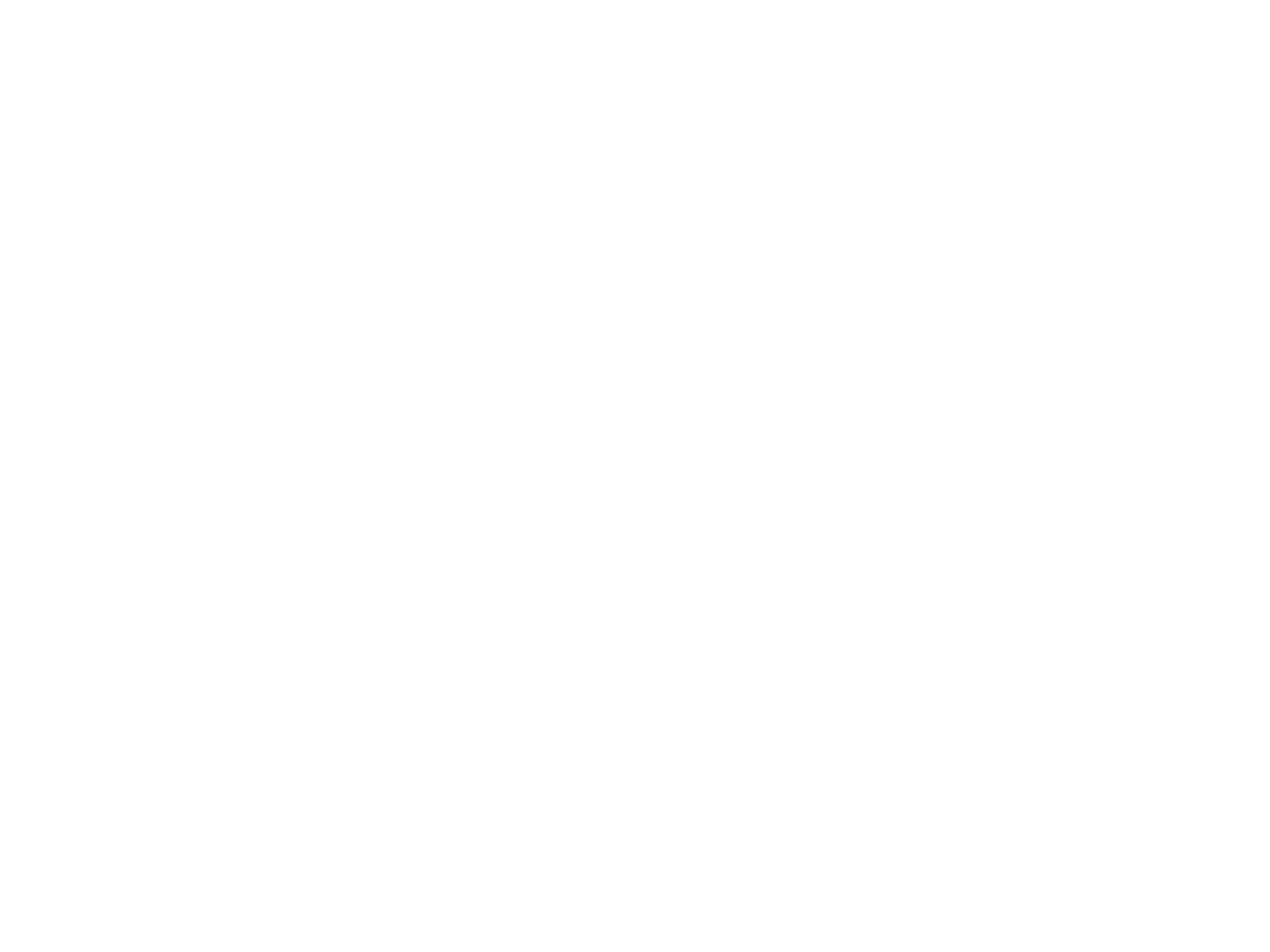 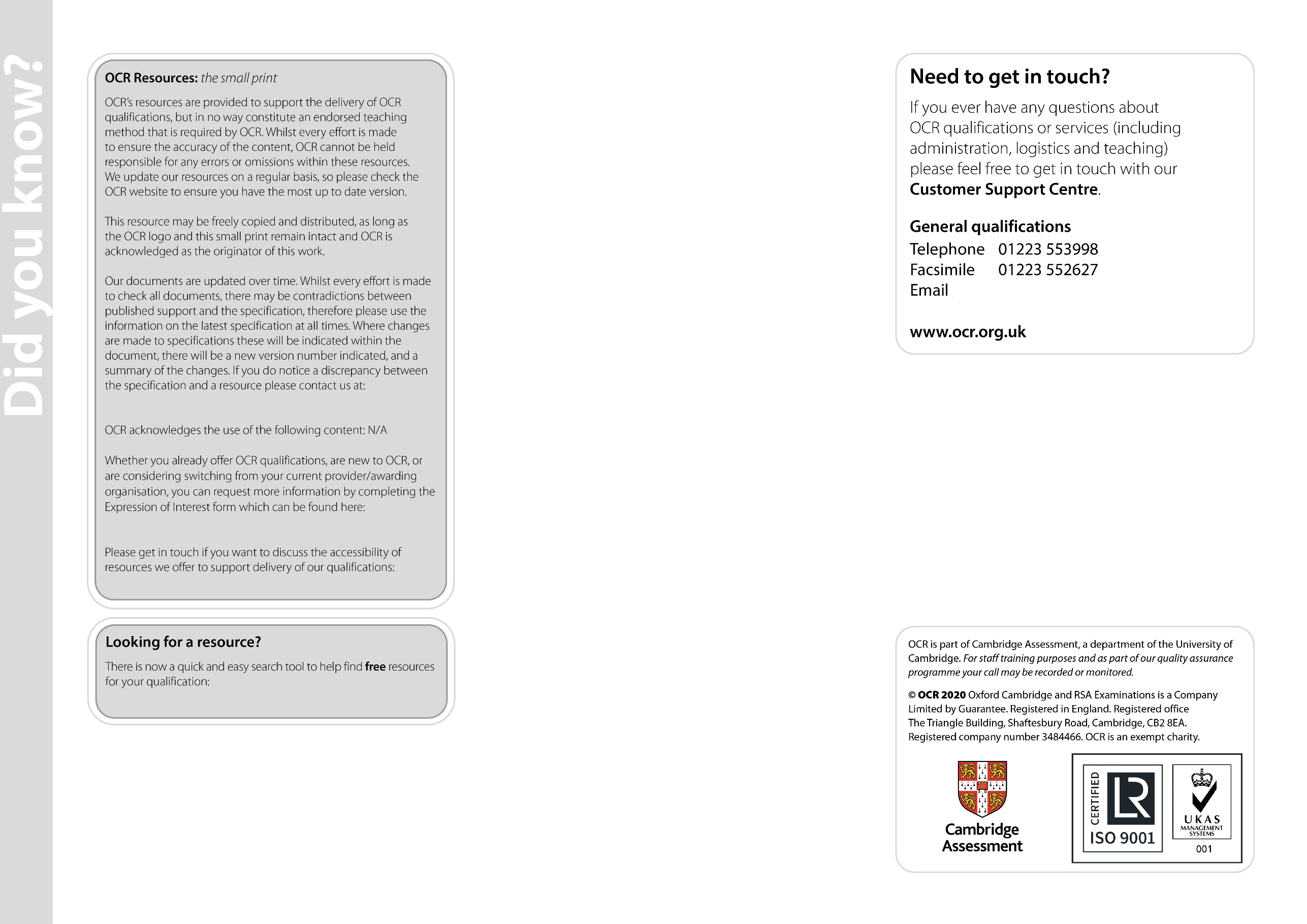 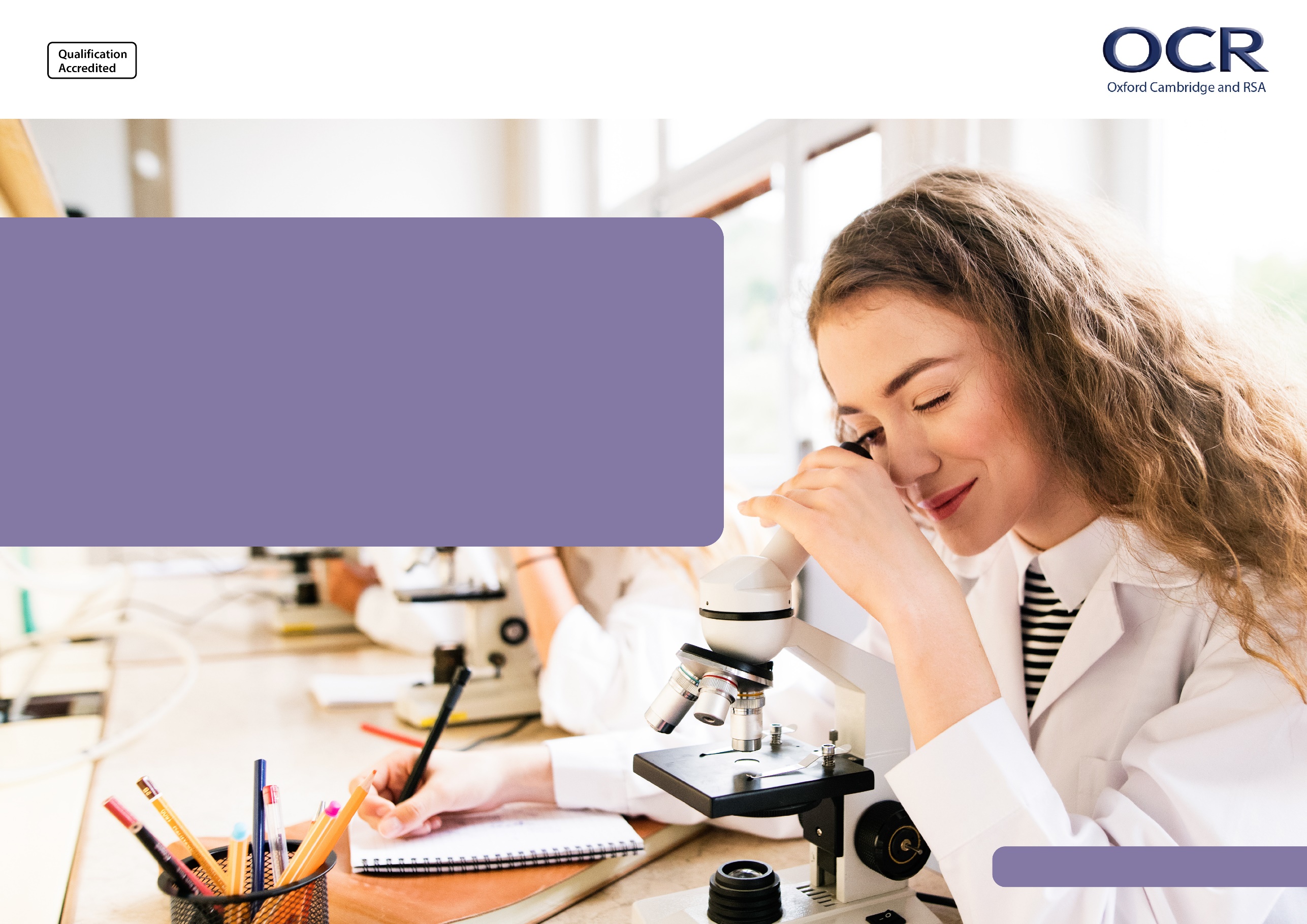 